This process is designed to recognise your existing OHSCER or TLI/CPC training, and allow you to gain the equivalent RII certificate. It also allows for the granting of TLI/CPC certificates if you hold the equivalent OHSCER license.Step 1: Locate all copies of existing Statements of Attainment for the High Risk Work Licenses that you have completed. Most likely, these will be OHSCER certificates. Step 2: You will be able to transfer all of your OHSCER licenses to TLI or CPC equivalents, and many to RII. Check the listing below, and determine which TLI/CPC and RII units you wish to have recognized. Then complete Section A: Unit. If you are applying for multiple certificates, complete Attachment 1: Additional RII Units Requested on the Same Application for all the units you wish to apply for. Step 3: Attach certified copies of your certificates to this application form, and forward for processing. There is a $80 processing fee per certificate for all certificates granted under a single application.NOTES:Not all OHSCER or TLI/CPC units are offered in RII. All OHSCER units have an equivalent TLI/CPC unit available.There are a number of RII units that are not covered by this RPL process, but are on our scope and are available for training or a more detailed RPL process.All Slewing Mobile Cranes are covered under one RII certificate only – Conduct Slewing Crane Operations – so you will only need to apply for the one certificate regardless of which OHSCER crane license you hold. Evidence of your crane capacity skill set may still be required by your employer. Rigging Advanced and Scaffolding Advanced are not available under RII. COMPLETION NOTES:HaloNT acknowledges two (2) types of RPL/RCC transfer possibilities:OHSCER/TLI (High Risk License) transfer to RII. The RII qualification can be granted by HaloNT upon receipt of a completed Application Form, current résumé and evidence of OHSCER/TLI completed trainingWork experience transfer to RII. This requires comprehensive evidence, and will also require an interview. There may also be the requirement to undertake a partial or complete challenge test or assessment and a practical assessment. As evidence is provided, it can be ✓iAttachment 1: Additional RII Units Requested on the Same ApplicationHints to help you prepare for recognition of prior learning (RPL) in the Resources and Infrastructure Industry (RII) Sector.To have your skills formally recognised, your RPL Assessor needs to make sure you have the skills and knowledge to meet industry standards. This means you must take part in a thorough process that covers all the content of the unit you can be recognised for.Being prepared saves you time and hassle. Steps in the RPL process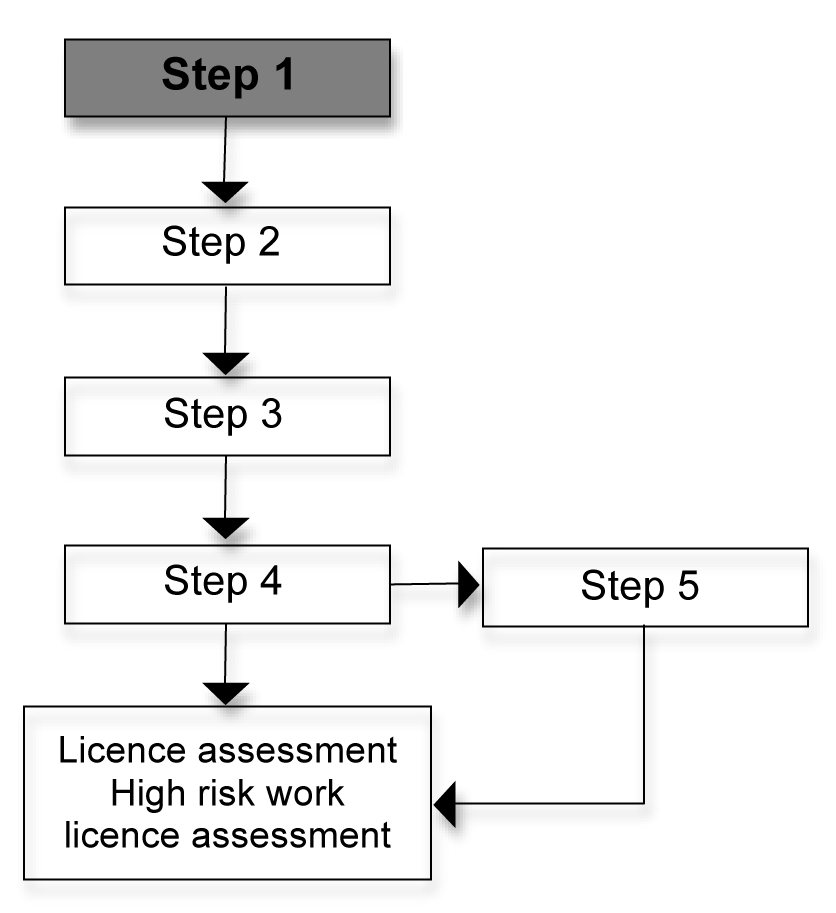 Step 1 – ApplicationComplete the application forms that are attached.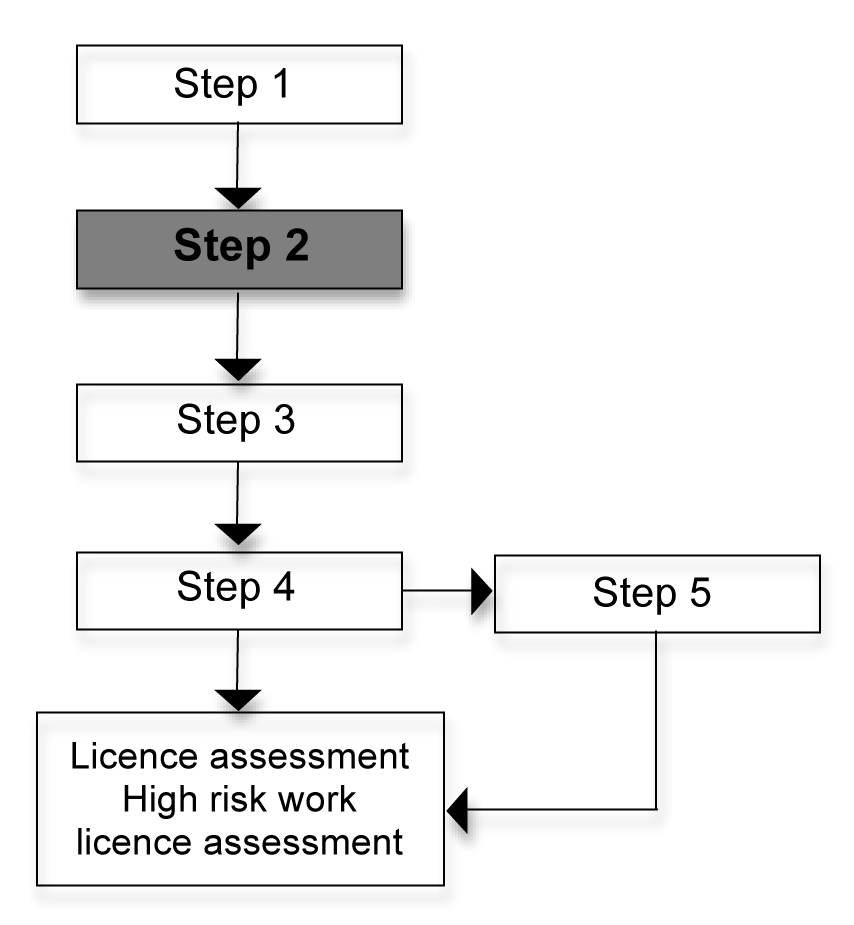 Step 2 – Provide information about your skills and experienceComplete the employment history form and provide as much information about your relevant industry experience as you can. This is your first opportunity to provide proof of your variety of experience in the industry. Provide evidence of your work history, which could include items from the following lists.Section F – Assessor Evidence Summary, contains a list of the sorts of things that your assessor might be looking for. Try to source as many as you can. You will also need to have evidence of recent experience in this area of work (in the last 18 months). Think about who can confirm your skill level. Think about current or recent supervisors who have seen you working in the past 18 months and who can confirm your skills. Your RPL Assessor will need to contact these people. You may also have community contacts or clients who can confirm your skills level.Be prepared to talk about your job roles and your work history. Bring a resume or write down a few points about where you have worked and what you did there, either paid or unpaid. Bring your position description and any performance appraisals you have from any relevant industry you have worked in.Think about people who could be good workplace contacts. Are you in a workplace that is helping you to get qualified? Would you feel comfortable to have your RPL Assessor contact your workplace or previous workplaces so your skills can be authenticated?Collect any certificates from formal training or in-house training that you have done in the past.You may or may not have documents as evidence depending on the industry you have worked in. This is not necessarily a problem as your RPL Assessor will work with you and give advice about what you need to do. You will also need to supply contact details of one or two work referees who can confirm your skills in the industry.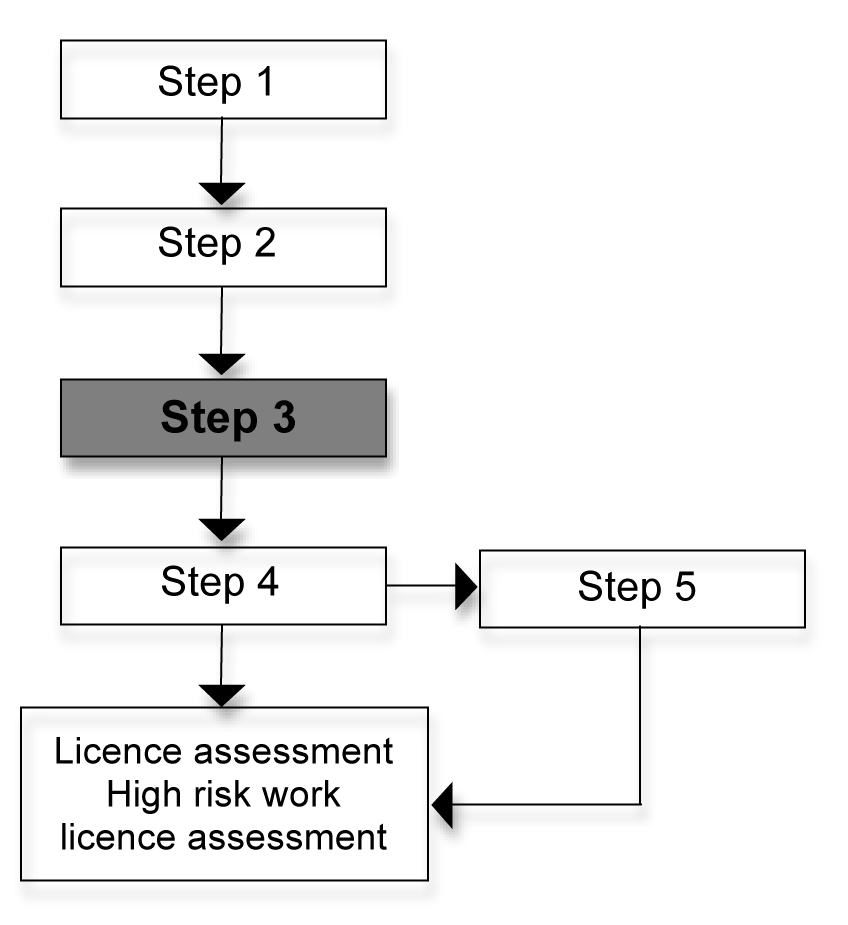 Step 3 – Conversation with the RPL Assessor An RPL Assessor will look over the information you have provided (usually with you) and begin to match up your skills to the unit of competency. You will have the opportunity to discuss your previous experience with the RPL Assessor who will understand your industry experience. You will need to answer some related industry questions to identify your current skills.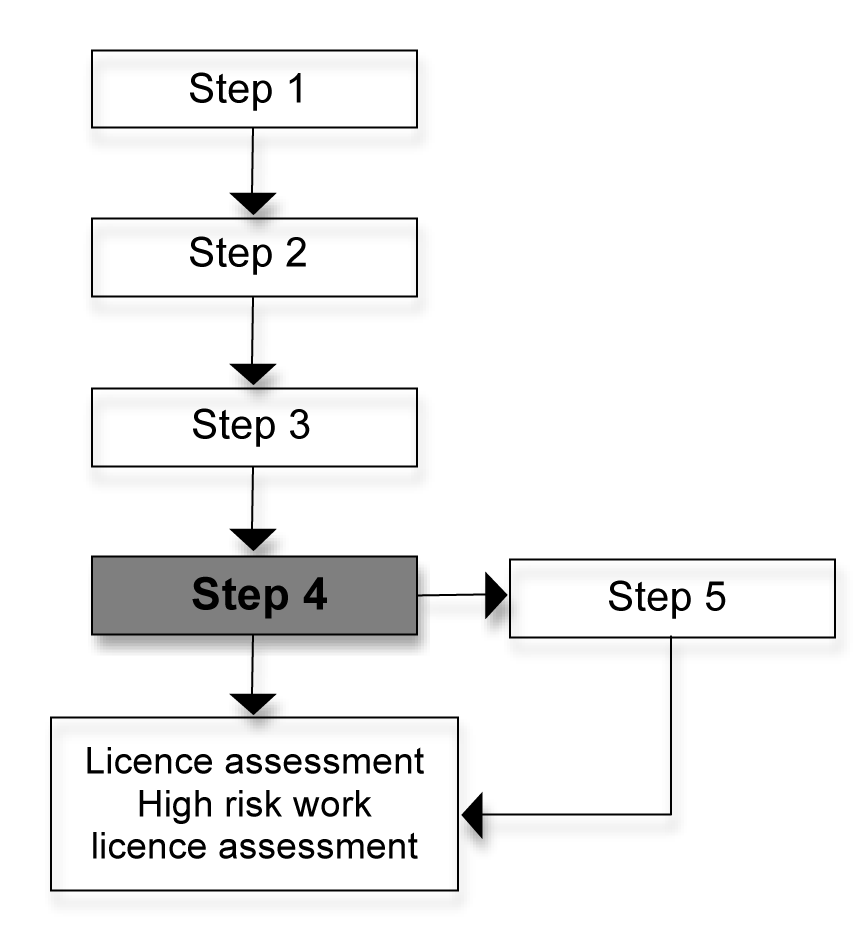 Step 4 – Practical demonstration of your skillsThe RPL Assessor may conduct a practical skills demonstration at your workplace if this is appropriate or somewhere else that is suitable. This is an opportunity for you to demonstrate your level of competence. The practical demonstration contains the practical skills and application of knowledge necessary for the unit of competency. Your RPL Assessor will let you know the tasks that they want you to demonstrate.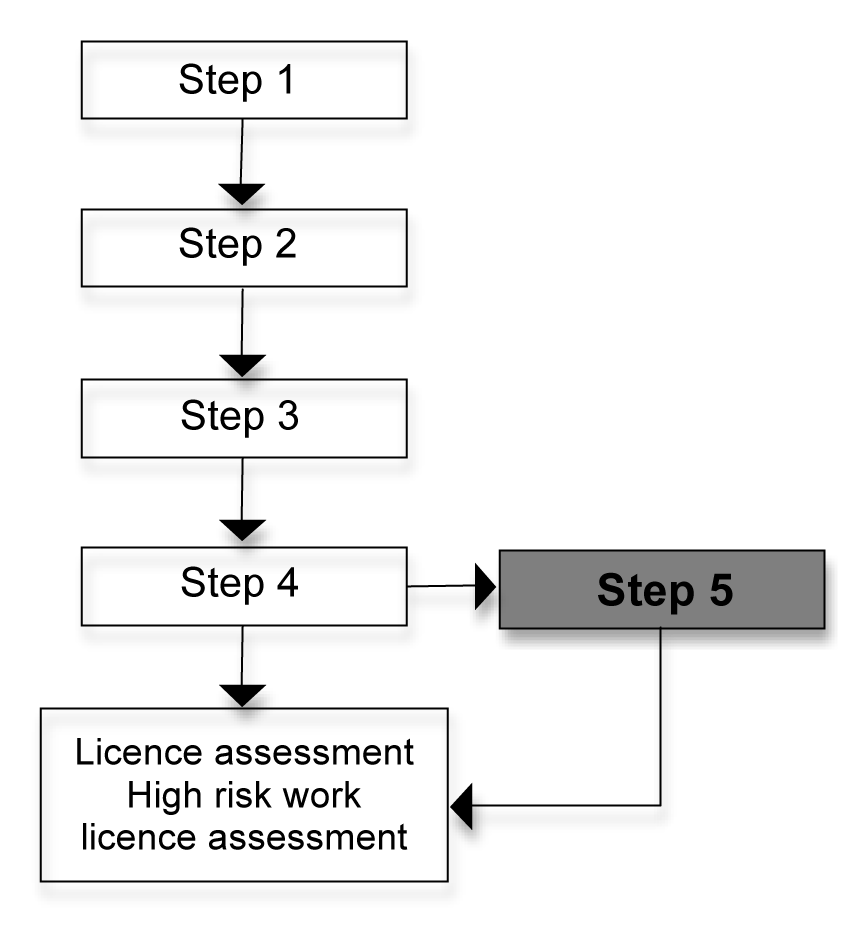 Step 5 – Further stepsAfter the conversation and practical demonstration, your RPL Assessor will give you information about the skills that have been recognised and whether you have demonstrated competency in the whole unit. If you have skill gaps, you will need to enrol in the unit and your training requirements will be discussed with your trainer. You may be eligible to do the licence assessment if your RPL Assessor is satisfied that you are able to demonstrate all the necessary competencies in the unit.CANDIDATE INSTRUCTIONSOHSCER CodeRII Unit CodeRII Unit TitleTLI/CPC Course CodeTLI/LIC Unit TitleDGOHSCER218ARIIHAN208DPerform DoggingCPCCLDG3001ALicence to perform doggingHPOHSCER238ARIIHAN207DOperate Personnel and Materials HoistCPCCLHS3001ALicence to operate a personnel and materials hoistHMOHSCER237ACPCCLHS3002ALicence to operate a materials hoistRBOHSCER222ARIIHAN209DPerform Basic RiggingCPCCLRG3001ALicence to perform rigging basic levelRIOHSCER223ARIIHAN210DPerform Intermediate Rigging operationsCPCCLRG3002ALicence to perform rigging intermediate levelRAOHSCER224AN/ACPCCLRG4001ALicence to operate rigging advanced levelSBOHSCER219ARIIHAN211DConduct Basic Scaffolding OperationsCPCCLSF2001ALicence to erect, alter and dismantle scaffolding basic levelSIOHSCER220ARIIHAN302DConduct Intermediate Scaffolding OperationsCPCCLSF3001ALicence to erect, alter and dismantle scaffolding intermediate levelSAOHSCER221AN/ACPCCLSF4001ALicence to erect, alter and dismantle scaffolding advanced levelCVOHSCER228ARIIHAN307DOperate a Vehicle Loading CraneTLILIC0012AOperate a Vehicle Loading Crane (capacity 10meter tonnes and above)LFOHSCER207ARIIHAN201DOperate a ForkliftTLILIC2001ALicene to operate a forklift truckLOOHSCER208ATLILIC2002ALicence to operate an order picking forklift truckWPOHSCER235ARIIHAN301DOperate Elevating Work PlatformTLILIC2005ALicence to operate a Boom Type Elevating Work Platform (EWP) – (boom 11m or more)CDOHSCER226ATLILIC3004ALicence to operate a derrick craneCPOHSCER227ATLILIC3007ALicence to operate a portal boom craneCNOHSCER230ARIIHAN212DConduct Non-slewing Crane OperationsTLILIC3006ALicence to Operate a Non-slewing Mobile Crane (greater than 3 tonnes capacity)C2OHSCER231ARIIHAN304DConduct Slewing Crane OperationsTLILIC3008ALicence to Operate a Slewing Mobile Crane (up to 20 tonne)C6OHSCER232ARIIHAN304DConduct Slewing Crane OperationsTLILIC4009ALicence to Operate a Slewing Mobile Crane (up to 60 tonne)C1OHSCER233ARIIHAN304DConduct Slewing Crane OperationsTLILIC4010ALicence to Operate a Slewing Mobile Crane (up to 100 tonne)COOHSCER234ARIIHAN304DConduct Slewing Crane OperationsTLILIC4011ALicence to Operate a Slewing Mobile Crane (OPEN)LBGOHSCER210ARIIHAN305DOperate Gantry or Overhead CraneTLILIC3003ALicence to operate a bridge and gantry craneSECTION A – UNITSECTION A – UNITRII Unit Code:RII Unit Title:SECTION B – CANDIDATE DETAILSSECTION B – CANDIDATE DETAILSSECTION B – CANDIDATE DETAILSSECTION B – CANDIDATE DETAILSSECTION B – CANDIDATE DETAILSPersonal DetailsPersonal DetailsPersonal DetailsPersonal DetailsPersonal DetailsSalutation:Salutation:  Mr     Mrs     Miss     Ms   
  Other: _______________  Mr     Mrs     Miss     Ms   
  Other: _______________  Mr     Mrs     Miss     Ms   
  Other: _______________First Name:First Name:Last Name:Last Name:Other Names:Other Names:Date of Birth:Date of Birth:Gender:Gender:  Male     Female  Male     Female  Male     FemaleHome Address:Home Address:Postal Address:Postal Address:Contact Mobile:Contact Mobile:Other Phone:Other Phone:Email Address:Email Address:Emergency Contact DetailsEmergency Contact DetailsEmergency Contact DetailsEmergency Contact DetailsEmergency Contact DetailsName:Name:Phone:Phone:Evidence of Person (Photo ID – must be sighted)Evidence of Person (Photo ID – must be sighted)Evidence of Person (Photo ID – must be sighted)Evidence of Person (Photo ID – must be sighted)Evidence of Person (Photo ID – must be sighted)Type:  D/L     Passport    18+     ____________  D/L     Passport    18+     ____________  D/L     Passport    18+     ____________  D/L     Passport    18+     ____________Number:Exp Date:SECTION C – PAYMENT DETAILS (If not finalised)SECTION C – PAYMENT DETAILS (If not finalised)Type  Visa     Mastercard    Cash
  Invoice     CorporateName on Card:Card Number:Exp Date:Payment Amnt:Cardholder Signature:SECTION D – GOVERNMENT SURVEYSECTION D – GOVERNMENT SURVEYSECTION D – GOVERNMENT SURVEYIs this training provided by your employer?  N     Y Name: _______________________________Is this training provided by your employer?  N     Y Name: _______________________________Is this training provided by your employer?  N     Y Name: _______________________________What is your current employment status: (Pls check one)  Full-time employee      Part-time employee     Self employed (not employing others)     Employer                Employed – unpaid worker in family business    Unemployed – seeking full-time work   Unemployed – Seeking part-time work   Not employed – not seeking employmentWhat is your current employment status: (Pls check one)  Full-time employee      Part-time employee     Self employed (not employing others)     Employer                Employed – unpaid worker in family business    Unemployed – seeking full-time work   Unemployed – Seeking part-time work   Not employed – not seeking employmentWhat is your current employment status: (Pls check one)  Full-time employee      Part-time employee     Self employed (not employing others)     Employer                Employed – unpaid worker in family business    Unemployed – seeking full-time work   Unemployed – Seeking part-time work   Not employed – not seeking employmentStill at school?  Y     N  Y     NYear left school:Highest School Year?  Yr 12    Yr 11    Yr 10   Yr 9 or lower  Yr 12    Yr 11    Yr 10   Yr 9 or lowerWhat is your main reason for doing this course?  To get a job      To develop my existing business    To start my own business  To try for a different career  To get a better job or promotion It was a requirement of my job   I wanter extra skills for my job To get into another course of study  Other reasons  Personal interest or self developmentWhat is your main reason for doing this course?  To get a job      To develop my existing business    To start my own business  To try for a different career  To get a better job or promotion It was a requirement of my job   I wanter extra skills for my job To get into another course of study  Other reasons  Personal interest or self developmentWhat is your main reason for doing this course?  To get a job      To develop my existing business    To start my own business  To try for a different career  To get a better job or promotion It was a requirement of my job   I wanter extra skills for my job To get into another course of study  Other reasons  Personal interest or self developmentDo you have any completed qualifications?  N         Y (Please select one)  Bachelor or higher degree      Advanced Diploma or Associate Degree     Diploma  Certificate IV  Certificate III  Certificate II  Certificate I  Miscellaneous EducationDo you have any completed qualifications?  N         Y (Please select one)  Bachelor or higher degree      Advanced Diploma or Associate Degree     Diploma  Certificate IV  Certificate III  Certificate II  Certificate I  Miscellaneous EducationDo you have any completed qualifications?  N         Y (Please select one)  Bachelor or higher degree      Advanced Diploma or Associate Degree     Diploma  Certificate IV  Certificate III  Certificate II  Certificate I  Miscellaneous EducationCountry of Birth:Are you of Aboriginal or Torres Strait origin?  Yes, Aboriginal and Torres Strait Islander   
  Yes, Aboriginal  Yes, Torres Strait  
  No, Neither Aboriginal or Torres Strait IslanderAre you of Aboriginal or Torres Strait origin?  Yes, Aboriginal and Torres Strait Islander   
  Yes, Aboriginal  Yes, Torres Strait  
  No, Neither Aboriginal or Torres Strait IslanderAre you of Aboriginal or Torres Strait origin?  Yes, Aboriginal and Torres Strait Islander   
  Yes, Aboriginal  Yes, Torres Strait  
  No, Neither Aboriginal or Torres Strait IslanderWhat language do you speak at home? What language do you speak at home? How well do you speak English?  Very well     Well     Not well     Not at allHow well do you speak English?  Very well     Well     Not well     Not at allHow well do you speak English?  Very well     Well     Not well     Not at allDo you have a Permanent or Significant Disability?  Y     NDo you have a Permanent or Significant Disability?  Y     NDo you have a Permanent or Significant Disability?  Y     NSECTION E – STUDENT DECLARATIONSECTION E – STUDENT DECLARATIONSECTION E – STUDENT DECLARATIONSECTION E – STUDENT DECLARATIONI declare to the best of my knowledge that the information entered on this form is correct and complete. I declare that the documents presented for consideration with this application are true, and that they all relate to work or training undertaken by me. I agree to be bound by the applicable standards of conduct, regulations, policies and procedures of Halo Nation Training Pty Ltd (HaloNT), including any variations to these that HaloNT may make from time to time. I understand that my personal information will be collected and used for the purposes set out in accordance with the HaloNT Privacy Policy. I understand that HaloNT will correspond with me by electronic means. I agree that I may be contacted for marketing purposes.I declare to the best of my knowledge that the information entered on this form is correct and complete. I declare that the documents presented for consideration with this application are true, and that they all relate to work or training undertaken by me. I agree to be bound by the applicable standards of conduct, regulations, policies and procedures of Halo Nation Training Pty Ltd (HaloNT), including any variations to these that HaloNT may make from time to time. I understand that my personal information will be collected and used for the purposes set out in accordance with the HaloNT Privacy Policy. I understand that HaloNT will correspond with me by electronic means. I agree that I may be contacted for marketing purposes.I declare to the best of my knowledge that the information entered on this form is correct and complete. I declare that the documents presented for consideration with this application are true, and that they all relate to work or training undertaken by me. I agree to be bound by the applicable standards of conduct, regulations, policies and procedures of Halo Nation Training Pty Ltd (HaloNT), including any variations to these that HaloNT may make from time to time. I understand that my personal information will be collected and used for the purposes set out in accordance with the HaloNT Privacy Policy. I understand that HaloNT will correspond with me by electronic means. I agree that I may be contacted for marketing purposes.I declare to the best of my knowledge that the information entered on this form is correct and complete. I declare that the documents presented for consideration with this application are true, and that they all relate to work or training undertaken by me. I agree to be bound by the applicable standards of conduct, regulations, policies and procedures of Halo Nation Training Pty Ltd (HaloNT), including any variations to these that HaloNT may make from time to time. I understand that my personal information will be collected and used for the purposes set out in accordance with the HaloNT Privacy Policy. I understand that HaloNT will correspond with me by electronic means. I agree that I may be contacted for marketing purposes.Signature:Date:SECTION F – EMPLOYMENT DETAILSSECTION F – EMPLOYMENT DETAILSSECTION F – EMPLOYMENT DETAILSSECTION F – EMPLOYMENT DETAILSSECTION F – EMPLOYMENT DETAILSCurrent employment Current employment Current employment Current employment Current employment Are you currently employed?Are you currently employed?  N     Y  N     Y  N     YCandidate Employment History Form (Please list current employer first)Candidate Employment History Form (Please list current employer first)Candidate Employment History Form (Please list current employer first)Candidate Employment History Form (Please list current employer first)Candidate Employment History Form (Please list current employer first)Company Name:Company Address:Contact Mobile Phone:Work Phone:Position Held:Start Date:End Date:Status:  Full-Time     Part-Time     Casual  Full-Time     Part-Time     Casual  Full-Time     Part-Time     Casual  Full-Time     Part-Time     CasualMain DutiesCompany Name:Company Address:Contact Mobile Phone:Work Phone:Position Held:Start Date:End Date:Status:  Full-Time     Part-Time     Casual  Full-Time     Part-Time     Casual  Full-Time     Part-Time     Casual  Full-Time     Part-Time     CasualMain DutiesCompany Name:Company Address:Contact Mobile Phone:Work Phone:Position Held:Start Date:End Date:Status:  Full-Time     Part-Time     Casual  Full-Time     Part-Time     Casual  Full-Time     Part-Time     Casual  Full-Time     Part-Time     CasualMain DutiesFormal Training Evidence supporting this Application (NOT OHSCER/TLI)Formal Training Evidence supporting this Application (NOT OHSCER/TLI)Formal Training Evidence supporting this Application (NOT OHSCER/TLI)Formal Training Evidence supporting this Application (NOT OHSCER/TLI)Formal Training Evidence supporting this Application (NOT OHSCER/TLI)Formal Training Evidence supporting this Application (NOT OHSCER/TLI)Formal Training Evidence supporting this Application (NOT OHSCER/TLI)Have you undertaken any training courses related to the Unit applied for?Have you undertaken any training courses related to the Unit applied for?  N     Y (If Yes, please complete the next section)  N     Y (If Yes, please complete the next section)  N     Y (If Yes, please complete the next section)  N     Y (If Yes, please complete the next section)  N     Y (If Yes, please complete the next section)CourseProviderProviderProviderProviderDateCompleted?Do you hold any licences to perform high risk work e.g. forklift, crane?Do you hold any licences to perform high risk work e.g. forklift, crane?Type of licence:State of Issue:Code: (e.g. DG, LF)Number:Number:Do you hold any licences to perform high risk work e.g. forklift, crane?Do you hold any licences to perform high risk work e.g. forklift, crane?Do you hold any licences to perform high risk work e.g. forklift, crane?Do you hold any licences to perform high risk work e.g. forklift, crane?Do you hold any licences to perform high risk work e.g. forklift, crane?Do you hold any licences to perform high risk work e.g. forklift, crane?Do you hold any licences to perform high risk work e.g. forklift, crane?Do you hold any licences to perform high risk work e.g. forklift, crane?Do you hold any licences to perform high risk work e.g. forklift, crane?Do you hold any licences to perform high risk work e.g. forklift, crane?Do you hold any licences to perform high risk work e.g. forklift, crane?Do you hold any licences to perform high risk work e.g. forklift, crane?Do you hold any licences to perform high risk work e.g. forklift, crane?Do you hold any licences to perform high risk work e.g. forklift, crane?Is there any further training information you wish to give in support of your application?Is there any further training information you wish to give in support of your application?Is there any further training information you wish to give in support of your application?Is there any further training information you wish to give in support of your application?Is there any further training information you wish to give in support of your application?Is there any further training information you wish to give in support of your application?Is there any further training information you wish to give in support of your application?Professional referees (relevant to work situation)Professional referees (relevant to work situation)Professional referees (relevant to work situation)Professional referees (relevant to work situation)Name:Position:Organisation:Mobile Phone:Work Phone:eMail Address:Name:Position:Organisation:Mobile Phone:Work Phone:eMail Address:Name:Position:Organisation:Mobile Phone:Work Phone:eMail Address:SECTION F – ASSESSOR EVIDENCE SUMMARYSECTION F – ASSESSOR EVIDENCE SUMMARYSECTION F – ASSESSOR EVIDENCE SUMMARYSECTION F – ASSESSOR EVIDENCE SUMMARYSECTION F – ASSESSOR EVIDENCE SUMMARYCandidate name:Unit code:Unit Title:Types of evidence providedTypes of evidence providedTypes of evidence providedTypes of evidence providedTypes of evidence providedType of EvidenceType of EvidenceDescription (if required)OHSCER/TLI to RIIOHSCER/TLI to RIIReq’dSupplied(Pls ✓)Completed Application FormCompleted Application Form✓Brief resume, CV or work historyBrief resume, CV or work history✓Any licences (‘tickets’) held eg forklift, crane Any licences (‘tickets’) held eg forklift, crane ✓Indentures, trade papers Indentures, trade papers Position descriptions Position descriptions Certificates, results of assessments – local, national, overseas Certificates, results of assessments – local, national, overseas Details of in-house courses, workshops, seminars, induction sessions Details of in-house courses, workshops, seminars, induction sessions References or letters from previous employers/supervisorsReferences or letters from previous employers/supervisorsPhotographs of work undertakenPhotographs of work undertakenDiaries, task sheets, job sheets, log booksDiaries, task sheets, job sheets, log booksSite training recordsSite training recordsMembership of relevant professional associationsMembership of relevant professional associationsIndustry awards Industry awards Hobbies, interests, special skills outside workHobbies, interests, special skills outside workAny other documentation that may demonstrate industry experienceAny other documentation that may demonstrate industry experienceSECTION G – ASSESSOR DECLARATIONSECTION G – ASSESSOR DECLARATIONSECTION G – ASSESSOR DECLARATIONSECTION G – ASSESSOR DECLARATIONI declare that I have checked and can confirm that the applicant has the required evidence to support his claim for Recognition of Prior Learning for this application. I declare that I have checked and can confirm that the applicant has the required evidence to support his claim for Recognition of Prior Learning for this application. I declare that I have checked and can confirm that the applicant has the required evidence to support his claim for Recognition of Prior Learning for this application. I declare that I have checked and can confirm that the applicant has the required evidence to support his claim for Recognition of Prior Learning for this application. Assessor Name:Assessor Signature:Date:RII Unit Code:RII Unit Title:RII Unit Code:RII Unit Title:RII Unit Code:RII Unit Title:RII Unit Code:RII Unit Title:RII Unit Code:RII Unit Title:RII Unit Code:RII Unit Title:RII Unit Code:RII Unit Title:RII Unit Code:RII Unit Title:RII Unit Code:RII Unit Title:RII Unit Code:RII Unit Title:RII Unit Code:RII Unit Title:RII Unit Code:RII Unit Title:RII Unit Code:RII Unit Title:RII Unit Code:RII Unit Title:RII Unit Code:RII Unit Title:RII Unit Code:RII Unit Title:RII Unit Code:RII Unit Title:RII Unit Code:RII Unit Title:RII Unit Code:RII Unit Title:RII Unit Code:RII Unit Title:RII Unit Code:RII Unit Title:RII Unit Code:RII Unit Title:RII Unit Code:RII Unit Title:RII Unit Code:RII Unit Title:RII Unit Code:RII Unit Title:RII Unit Code:RII Unit Title:RII Unit Code:RII Unit Title:APPENDIX 1: THE RPL PROCESS